For Office Use Only:Application Number: PGIM/ERC/20___/______		Date Received: ___/___/20___Name of the Applicant: Rev/Prof/Dr/Mr/Ms_____________________________________________________This application should be forwarded by the principal investigator who requests ethical approval for a research project. All the co-investigators should provide signed consent to submit the application to ERC, PGIM/UOC. Application guidelines are available at PGIM website. Only the trainees, trainers, extended faculty and staff of the PGIM/UOC are eligible to apply for ERC  approval from PGIM/UOC. Part A – Administrative DetailsTitle of the Research Project:  Details of the Investigators: Contact Details of the Principal Investigator:Nature of the study:Observational/non-interventional		Clinical trial (investigator initiated)	Research database/information system 		Sponsored clinical trail		Other	Proposed starting (initial date of enrolment of participants) and ending (completion of data collection) dates (retrospective approval will not be given to the projects already started)Start Date:      				End Date:      Has the relevant Board of Study/Specialty Board approved the research project (if applicable)?Yes	: 		No:  If Yes, Board of Study/Specialty Board:      Details:      Has ethics approval for this study been requested earlier from ERC, PGIM/UOC or another ERC? (if you have received ethics approval already, please attach a copy of the approval)Yes	: 		No:  Details:      	Funding (if any)Name and Address of the funding source:      Amount:       Do you believe the proposed project has conflicts of interest?Yes	: 		No:  If Yes, Details:      Part B – Protocol Check ListUnder each category, indicate the protocol section of the research proposal. If a particular category in not relevant to your study, indicate it as ‘NA’Decision of the reviewer:Approved			Conditional approval		Approve with revisions	Reject				Comments of the Reviewer:      Name of the Reviewer:	     Signature of the Reviewer:	________________________________	Date:	     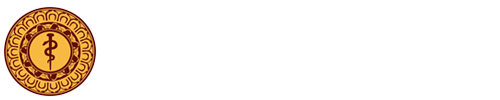 Ethics Review CommitteePostgraduate Institute of MedicineUniversity of ColomboApplication Form for Scientific and Ethical Review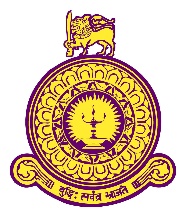 Title, Name, Designation and AffiliationRoleSignaturePrincipal Investigator3.1 Postal Address3.2 Email Address3.3 Telephone Scientific validityProtocol page/sReviewer EvaluationReviewer EvaluationReviewer EvaluationReviewer EvaluationScientific validityProtocol page/sAcceptableAcceptableAcceptableCommentsScientific validityProtocol page/sYesNoN/AComments1Title 2Research problem3Research questions/hypothesis4Objectives 5Study setting6Study design7Study population (giving inclusion exclusion criteria)8Sample size 9Sampling method10Measurements / variables 11Study instruments12Procedures to ensure quality of data13Plan for analysis14Ethical considerations15Budget (if relevant)16Work plan and time frame17Justification for a replication study, if your study is a repl..Social ValueProtocol page/sReviewer EvaluationReviewer EvaluationReviewer EvaluationReviewer EvaluationSocial ValueProtocol page/sAcceptableAcceptableAcceptableCommentsSocial ValueProtocol page/sYesNoN/AComments1Benefits of the study to the community/society2Plan for dissemination of study findings3Scientific importance of the studyRisk Benefit AssessmentProtocol page/sReviewer EvaluationReviewer EvaluationReviewer EvaluationReviewer EvaluationRisk Benefit AssessmentProtocol page/sAcceptableAcceptableAcceptableCommentsRisk Benefit AssessmentProtocol page/sYesNoN/AComments1Potential risks to the participants2Potential benefits to the participants3Justification for risks against benefits4Steps taken to minimize risks5Support provided to participants  (medical, educational, other)Participants rights and consentProtocol page/sReviewer EvaluationReviewer EvaluationReviewer EvaluationReviewer EvaluationParticipants rights and consentProtocol page/sAcceptableAcceptableAcceptableCommentsParticipants rights and consentProtocol page/sYesNoN/AComments1Procedure for recruiting the participants2Information provided to the participants3Procedure for obtaining informed consent4Procedure for obtaining proxy consent5Procedure for obtaining assent6Procedure for withdrawing consent7Incentives provided to participants8Procedure for participants to ask questions / register complaints 9Participants right to decline consent without losing entitled benefitsConfidentiality and PrivacyProtocol page/sReviewer EvaluationReviewer EvaluationReviewer EvaluationReviewer EvaluationConfidentiality and PrivacyProtocol page/sAcceptableAcceptableAcceptableCommentsConfidentiality and PrivacyProtocol page/sYesNoN/AComments1Steps to ensure confidentiality of data2Justification for collecting personal identification data3Steps taken to ensure privacy during data collection4How long data and samples will be kept5Who will have access to the data6Procedure for storage of data and samples7Procedure for disposal of dataFair participant selection and vulnerabilityProtocol page/sReviewer EvaluationReviewer EvaluationReviewer EvaluationReviewer EvaluationFair participant selection and vulnerabilityProtocol page/sAcceptableAcceptableAcceptableCommentsFair participant selection and vulnerabilityProtocol page/sYesNoN/AComments1Justification for selection of study population2Justification for conducting the study in a vulnerable populationResponsibilities of the researcherProtocol page/sReviewer EvaluationReviewer EvaluationReviewer EvaluationReviewer EvaluationResponsibilities of the researcherProtocol page/sAcceptableAcceptableAcceptableCommentsResponsibilities of the researcherProtocol page/sYesNoN/AComments1Ethical, legal, financial issues related to the study2Any conflicts of interest and how the researcher plans to manage them3Permissions from relevant institutions / authorities4Collaborations with the relevant stakeholder5Provision of medical / psychological care to the participants6Qualifications of the research team to handle the research studyForeign funded studiesProtocol page/sReviewer EvaluationReviewer EvaluationReviewer EvaluationReviewer EvaluationForeign funded studiesProtocol page/sAcceptableAcceptableAcceptableCommentsForeign funded studiesProtocol page/sYesNoN/AComments1Justification for conducting the study in Sri Lanka2Relevance of the study to Sri Lanka3Post research benefits to Sri Lanka4The sharing of intellectual property rights5How the results will be conveyed to authorities in Sri LankaInformation Sheet / Consent FormSection in Info. sheet consent formReviewer EvaluationReviewer EvaluationReviewer EvaluationReviewer EvaluationInformation Sheet / Consent FormSection in Info. sheet consent formAcceptableAcceptableAcceptableCommentsInformation Sheet / Consent FormSection in Info. sheet consent formYesNoN/AComments1Purpose of the study2Voluntary participation3Duration of the study and responsibilities of the participants4Potential benefits5Risks, Hazards, Discomforts6Incentives / Reimbursements7Confidentiality8Contact person for the participants9Understanding of information provided by the researcher10Agreement of the participant to provide information / samples11Consent for dissemination of research findings12Appropriate translation of the information sheet13 Appropriate translation of the consent form